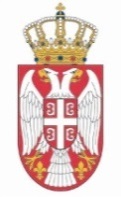 REPUBLIKA SRBIJANARODNA SKUPŠTINAOdbor za kontrolu službi bezbednosti22 Broj 06-2/331-14 27. novembar 2014. godineB e o g r a dZ A P I S N I KDEVETE SEDNICE ODBORA ZA KONTROLU SLUŽBI BEZBEDNOSTI, ODRŽANE 20. NOVEMBRA 2014. GODINESednica je počela u 14,10 časova.	Sednici je predsedavao Momir Stojanović, predsednik Odbora.	Sednici su prisustvovali članovi Odbora: Dragan Šutanovac i Željko Sušec.	Sednici su prisustvovali i zamenici odsutnih članova Odbora: Vladimir Đukanović, zamenik Dragana Šormaza, dr Milorad Mijatović, zamenik Mehe Omerovića i Siniša Maksimović, zamenik Dušana Bajatovića (stigao tokom druge tačke dnevnog reda).	Sednici nisu prisustvovali članovi Odbora: mr Igor Bečić, Dragan Šormaz, Veroljub Arsić, Dušan Bajatović, Goran Bogdanović i Meho Omerović.Na predlog predsednika, Odbor je jednoglasno (pet „za“) usvojio sledeći:D n e v n i  r e d	1. Razmatranje organizovanja Regionalne konferencije odbora za nadzor bezbednosno-obaveštajnih službi;	2.  Razmatranje predstavki građana upućenih Odboru;   	3.  Razno. Prva tačka dnevnog reda - Razmatranje organizovanja Regionalne konferencije odbora za nadzor bezbednosno-obaveštajnih službi.Momir Stojanović, predsednik Odbora, informisao je prisutne da je na inicijativu Ženevskog centra za demokratsku kontrolu oružanih snaga (DCAF) održao sastanak 1. oktobra 2014. godine sa Darkom Staničićem, pomoćnikom direktora DCAF-a za Jugoistočnu Evropu, na kome su razmatrane mogućnosti za dalji nastavak saradnje Ženevskog centra za demokratsku kontrolu oružanih snaga i Odbora za kontrolu službi bezbednosti. Naročito je istakao da je na pomenutom sastanku predstavnik DCAF-a ukazao da DCAF do kraja 2014. godine planira održavanje Regionalne konferencije koja bi doprinela unapređenju civilne i demokratske kontrole rada službi bezbednosti kroz usvajanje najbolje prakse i kroz razmenu iskustava. Sa tim u vezi, Momir Stojanović, predsednik Odbora, predložio je da Regionalnu konferenciju odbora za nadzor bezbednosno-obaveštajnih službi, 8. i 9. decembra 2014. godine zajedno organizuju DCAF i Odbor za kontrolu službi bezbednosti Narodne skupštine Republike Srbije. Učesnici konferencije bili bi, pored članova Odbora i po dva predstavnika odbora za nadzor bezbednosno-obaveštajnih službi iz: Albanije, Bosne i Hercegovine, Makedonije, Crne Gore, Slovenije, Hrvatske kao i eksperti za bezbednosno-obaveštajni rad, parlamentarni nadzor i sudski nadzor. Sve troškove organizacije ovog događaja (putne troškove, troškove ishrane i smeštaja za učesnike i govornike, kafe pauze i ketering tokom događaja, svečane večere) snosio bi DCAF, a Regionalna konferencija bi se održala u prostorijama Narodne skupštine, gde bi služba Odbora i služba Protokola NSRS obezbedila neophodnu logističku podršku. Tom prilikom zamolio je sve članove Odbora da blagovremeno prijave svoje učešće sekretaru Odbora.Povodom ove tačke dnevnog reda nije bilo predloga ni diskusije.Odbor je jednoglasno (pet „za“) prihvatio da bude domaćin predloženoj Regionalnoj konferenciji odbora za nadzor bezbednosno-obaveštajnih službi, 8. i 9. decembra 2014. godine a koju bi zajedno organizovali DCAF i Odbor za kontrolu službi bezbednosti Narodne skupštine Republike Srbije.Druga tačka dnevnog reda - Razmatranje predstavki građana upućenih Odboru.Momir Stojanović, predsednik Odbora, podsetio je prisutne da je Planom rada Odbora za 2014. godinu (03 Broj 02-1940/14 od 12. juna 2014. godine) predviđeno održavanje sednice Odbora radi razmatranja predstavki upućenih Odboru. Tom prilikom obavestio je članove Odbora da je do sada Odboru upućeno ukupno 8 predstavki i da je na sve odgovoreno u skladu sa Uputstvom za postupanje sa inicijativama, peticijama, predstavkama i predlozima (03 Broj: 02-4079 od 5. decembra 2012. godine). Sa tim u vezi, istakao je da su tri predstavke prosleđene Odboru za odbranu i unutrašnje poslove na dalje postupanje, obzirom da nisu u delokrugu rada Odbora za kontrolu službi bezbednosti. Jedna podneta predstavka nije uzeta u razmatranje obzirom da je nerazumljiva i nejasna. U vezi tri predstavke podnosioci su se obraćali i u prethodnom sazivu i ponovo su obavešteni da Odbor nije nadležan za rešavanje navedenih problema. Povodom predstavke Davidović Gorana (22 broj 07-3166/14 od 6. oktobra 2014. godine) upućeni su 3. novembra 2014. godine dopisi Bezbednosno-informativnoj agenciji i Ministarstvu unutrašnjih poslova,  radi informisanja Odbora za kontrolu službi bezbednosti o svim činjenicama i okolnostima u vezi sa navodima iz predstavke.Povodom ove tačke dnevnog reda nije bilo predloga ni diskusije.Odbor je jednoglasno (šest „za“) usvojio predlog predsednika Odbora da služba Odbora izrađuje pregled pristiglih predstavki a koje će Odbor po ukazanoj potrebi razmatrati na sednici.Treća tačka dnevnog reda – Razno.1. Predsednik Odbora za kontrolu službi bezbednosti, Momir Stojanović, ukazao je da je članovima Odbora 12. novembra 2014. godine putem elektronske pošte prosleđeno pozivno pismo radi prisustva panel diskusiji „Reforma sektora bezbednosti, vojna neutralnost i EU integracije-proces pristupanja Srbije“, koja će biti održana 27. novembra u Aeroklubu u Beogradu. Tom prilikom, istakao je da zbog prisustva na sednici Stalne komisije Parlamentarne skupštine Organizacije dogovora o kolektivnoj bezbednosti za politička pitanja i međunarodnu saradnju neće biti u mogućnosti da prisustvuje navedenoj panel diskusiji. Sa tim u vezi, potrebno je da neko od članova Odbora, učestvuje na navedenom događaju u skladu sa preuzetim obavezama.Odbor je većinom glasova (pet „za“, jedan nije glasao) prihvatio učešće na panel diskusiji „Reforma sektora bezbednosti, vojna neutralnost i EU integracije-proces pristupanja Srbije“.2. Dragan Šutanovac, zamenik predsednika Odbora, ukazao je da ja na Petoj sednici Odbora, održanoj 19. juna 2014. godine zatražio da Vojnoobaveštajna agencija, pored ostalog, dostavi uporedne podatke koji se odnose na: brojno stanje MO i OS, površinu i broj stanovnika, procentualni udeo vojnika u odnosu na površinu i broj stranovnika, budžete odbrane i procentualni udeo u BDP, Republike Srbije i zemalja u okruženju. Kako je Vojnoobaveštajna agencija dostavila odgovor u vezi sa navedenim u dokumentu koji nosi stepen tajnosti „STROGO POVERLjIVO“ za zemlje u okruženju, neophodno je da dostavi izdvojen odgovor u dokumentu koji nije označen stepenom tajnosti, za podatke koji su javno dostupni, kao i podatke za Republiku Srbiju. Momir Stojanović, predsednik Odbora, saglasio se da su navedeni podaci izuzetno značajni obzirom da se Sporazumom o subregionalnoj saradnji, koji takođe predstavlja jedan od parametara, definišu brojčana ograničenja u pet kategorija konvencionalnog naoružanja.U diskusiji su učestvovali članovi Odbora: Dragan Šutanovac i Momir Stojanović.Odbor za kontrolu bezbednosti je jednoglasno (šest „za“) prihvatio predlog Dragana Šutanovca, zamenika predsednika Odbora i odlučio da Vojnoobaveštajna agencija dostavi u izdvojenom dokumentu koji nije označen stepenom tajnosti, uporedne podatke koji se odnose na: brojno stanje MO i OS, površinu i broj stanovnika, procentualni udeo vojnika u odnosu na površinu i broj stranovnika, budžete odbrane i procentualni udeo u BDP, Republike Srbije i zemalja u okruženju.3. Dragan Šutanovac, zamenik predsednika Odbora, ukazao je da postoje indicije da je tokom sastanka predsednika Vlade Republike Srbije, gospodina Aleksandra Vučića i predstavnika Trilateralne komisije, održanog 1. novembra 2014. godine u hotelu Crowne Plaza u Beogradu pokušano neovlašćeno tonsko i video snimanja učesnika sastanka uz korišćenje tehničkih sredstava, o čemu je Odbor obavešten putem sredstava javnog informisanja. U diskusiji su učestvovali članovi Odbora: Dragan Šutanovac i Momir Stojanović.Odbor za kontrolu službi bezbednosti je jednoglasno zaključio (šest „za“), u skladu sa članom 74. stav 6. Poslovnika Narodne skupštine („Službeni glasnik RS“, broj 20/12 – prečišćen tekst), da Vojnobezbednosna agencija u roku od 15. dana, po prikupljanju relevantnih podataka, Odboru za kontrolu službi bezbednosti dostavi izveštaj o svim okolnostima ovog slučaja (postavljenim tehničkim uređajima, da li je pokrenut bilo kakav postupak protiv izvršilaca, kao i sva saznanja i činjenice u vezi sa pronalaženjem navedenih uređaja).Sednica je završena u 14,28 časova.Prepis tonskog snimka sastavni je deo ovog zapisnika.sekretar Odbora                                     PREDSEDNIK ODBORA       Gorica Durkalić                                         Momir Stojanović